(When describing the controls to reduce the risk associated with each hazard the above hierarchy must be followed, with personal protective equipment as the last means of control)By signing this form, you acknowledge that you understand the hazards and associated controls:Supervisor’s Name                                                   Supervisor’s SignatureJob/Position/Work Type:General Office StaffLocation of Work:University of Lethbridge CampusDate: Assessment completed by:Assessment completed by:Reviewed/Revised:Assessment completed by:Assessment completed by:Reviewed/Revised:Activity/Task(List all tasks and activities of the job/work)Description ofHazardNote: There may be more than one hazard associated with an activity or task.Likelihood (L)Severity (S)Risk Total = (L*S)Rating (High, Moderate, Low)Hierarchy of Hazard Controls (OHS Code 2009, Part 2 section 9)Elimination/Substitution (E/S) if this not an option the following hierarchy of controls is to be followed:Engineering Controls (EC) Administrative Controls (AC)Personal Protective Equipment (PPE) 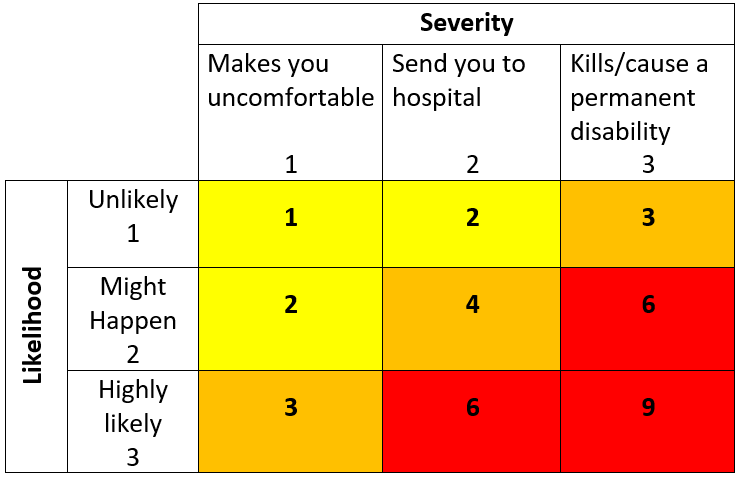 Working at the computerRepetitive strain injuries Fatigue Muscle stiffness,Prolonged sitting Awkward posturesEye strainEC – Ergonomically designed equipment, use of lifting aids and cartsAC – Stretching, micro-breaks, work station ergonomic assessment, ergonomic resources, regular inspections, complete online Musculoskeletal Injury (MSI) and Move Safe training (Safety Services website).PPE - 	Task and weather appropriate foot wear	EC – Ergonomically designed equipment, use of lifting aids and cartsAC – Stretching, micro-breaks, work station ergonomic assessment, ergonomic resources, regular inspections, complete online Musculoskeletal Injury (MSI) and Move Safe training (Safety Services website).PPE - 	Task and weather appropriate foot wear	Working with office equipment (e.g. phone, photocopier, fax machine, etc.)Cuts/contusions BurnsElectrical shock	Repetitive strain injuries Fatigue Awkward posturesHazardous materials (e.g. toner, fire extinguisher)E/S – Use of phone headset while multi-taskingEC – Guards on equipment, toner is enclosedAC – Tag out and repair/replace old unsafe equipment, maintain clutter free work area, use the right tool for the job, regular inspections, service and maintenance, review and follow safe work practices, procedures and safety bulletins, review Safety Data Sheet (SDS) when working with chemicals, fill filing cabinets from bottom to top, complete online Musculoskeletal Injury (MSI) and Move Safe training (Safety Services website). Request assistance when lifting heavy, awkward objects.E/S – Use of phone headset while multi-taskingEC – Guards on equipment, toner is enclosedAC – Tag out and repair/replace old unsafe equipment, maintain clutter free work area, use the right tool for the job, regular inspections, service and maintenance, review and follow safe work practices, procedures and safety bulletins, review Safety Data Sheet (SDS) when working with chemicals, fill filing cabinets from bottom to top, complete online Musculoskeletal Injury (MSI) and Move Safe training (Safety Services website). Request assistance when lifting heavy, awkward objects.FilingRepetitive strain/sprainFatiguePinning or crushing injuriesProlonged standing Awkward posturesAC – Review Lifting and Filing practices and procedures, stretching, micro-breaks, complete online Musculoskeletal Injury (MSI) and Move Safe training (Safety Services website). Request assistance when lifting heavy, awkward objects. AC – Review Lifting and Filing practices and procedures, stretching, micro-breaks, complete online Musculoskeletal Injury (MSI) and Move Safe training (Safety Services website). Request assistance when lifting heavy, awkward objects. Traversing the workspace, attending meetings, running errands, entering/exiting building Struck by vehicleEncounter with insects and wildlife (e.g. rattlesnakes, skunks, deer, coyote)Poor lightingUneven, slippery ground causing physical injury (slips, trips and falls)Damaged flooringCluttered walkwaysStruck by vehicular traffic	E/S - Use indoor walkways, elevatorsEC – Stair hand railings, parking lot lightingAC -  Regular inspections, step stools available, use of cord covers on cords crossing aisles/walk ways, good housekeeping and be aware of surroundings, signage at slippery/uneven areas, report slipping/tripping hazards and incidents to Facilities and Safety Services, report wildlife issues and emergencies to Security Services.  Contact 911 as required for serious injuries.  Avoid distracted walking and driving, yield to vehicle traffic, and use cross-walks and cross-walk signals when available.PPE – Task and weather appropriate footwear and clothingE/S - Use indoor walkways, elevatorsEC – Stair hand railings, parking lot lightingAC -  Regular inspections, step stools available, use of cord covers on cords crossing aisles/walk ways, good housekeeping and be aware of surroundings, signage at slippery/uneven areas, report slipping/tripping hazards and incidents to Facilities and Safety Services, report wildlife issues and emergencies to Security Services.  Contact 911 as required for serious injuries.  Avoid distracted walking and driving, yield to vehicle traffic, and use cross-walks and cross-walk signals when available.PPE – Task and weather appropriate footwear and clothingUsing cords and electrical equipment Electrocution Shock Burns Slips, trips, falls AC - No daisy chained power bars, no extension cords used as permanent wiring, CSA approved equipment only, regular inspections, service and maintenance, lock-out/tag-out damaged equipment, use cord covers on cords crossing isles and pathways.		AC - No daisy chained power bars, no extension cords used as permanent wiring, CSA approved equipment only, regular inspections, service and maintenance, lock-out/tag-out damaged equipment, use cord covers on cords crossing isles and pathways.		Cleaning, maintenance or renovation activitiesActivities causing air quality issuesDustsFumesAllergensAsthma triggersExhaust emissionsMold, Headaches, illnessEye irritation/damageAC - Adhere to Safety Data Sheet (SDS) guidelines, regular custodial cleaning, appropriate equipment on hand, open communication with contractors and Facilities staff and/or University Contact overseeing renovations and/or maintenance, reporting air quality issues to Facilities Department and Safety Services.PPE - 	nitrile or other appropriate gloves, respirator and eye protection (as required)AC - Adhere to Safety Data Sheet (SDS) guidelines, regular custodial cleaning, appropriate equipment on hand, open communication with contractors and Facilities staff and/or University Contact overseeing renovations and/or maintenance, reporting air quality issues to Facilities Department and Safety Services.PPE - 	nitrile or other appropriate gloves, respirator and eye protection (as required)Dealing with staff and/or public.  Staff or client consultations, meetings, events.	Physical ViolenceHarassment StressFatigueEC – Camera surveillanceAC – Review Harassment and Violence policy, VTRA training, Safe Walk, Working Alone procedures, familiarization with emergency procedures, communication device on hand to summon help, visitor management processes in place, healthy personal habits, employee assistance program, work-life balance.	EC – Camera surveillanceAC – Review Harassment and Violence policy, VTRA training, Safe Walk, Working Alone procedures, familiarization with emergency procedures, communication device on hand to summon help, visitor management processes in place, healthy personal habits, employee assistance program, work-life balance.	Handling orders, pick up and deliveries of supplies and materialsStrains, sprainsFatigue Awkward posturesRepetitive strain injuryImproper lifting	EC – Use of carts and lifting devices, rolling shelving, guards on equipmentAC - Stretching micro-breaks, ergonomic resources, ask for help as needed, plan ahead, complete online Musculoskeletal Injury (MSI) and Move Safe training (Safety Services website).	Good housekeeping practicesPPE – task and weather appropriate clothing and foot wear, gloves as required	EC – Use of carts and lifting devices, rolling shelving, guards on equipmentAC - Stretching micro-breaks, ergonomic resources, ask for help as needed, plan ahead, complete online Musculoskeletal Injury (MSI) and Move Safe training (Safety Services website).	Good housekeeping practicesPPE – task and weather appropriate clothing and foot wear, gloves as required	Driving for WorkCollisionWildlife on roadFatigueMechanical problems  Poor road conditionsViolenceEC: mechanically sound vehicle, seat belt, air bag, locking doorsAC: cell phone, driver agreements, experienced driver, defensive driving, planned route, maps or GPS, working alone protocol, regular breaks, valid driver’s license, obey traffic laws, check weather ahead of time, leave early when possible, take regular breaksPPE: task and weather appropriate clothing and footwear  EC: mechanically sound vehicle, seat belt, air bag, locking doorsAC: cell phone, driver agreements, experienced driver, defensive driving, planned route, maps or GPS, working alone protocol, regular breaks, valid driver’s license, obey traffic laws, check weather ahead of time, leave early when possible, take regular breaksPPE: task and weather appropriate clothing and footwear  Working AloneMedical issueSudden illnessFatigue,IsolationPhysical violenceHarassment ConflictE/S:  When possible, do not work aloneEC: Lock the door when possibleAC: Access to communication device, review policy/procedures, call in/check in, planned route, scheduling.      E/S:  When possible, do not work aloneEC: Lock the door when possibleAC: Access to communication device, review policy/procedures, call in/check in, planned route, scheduling.      Working at heights		Slips, Trips and FallsFalling objectsInterference with pedestrian traffic	AC - Follow ladder/step stool procedures, Fall Protection Plan (as required), pre-use ladder inspection, use within capacity, use the right ladder for the job, request assistance and use a spotter as required, cordon off area from public. 		AC - Follow ladder/step stool procedures, Fall Protection Plan (as required), pre-use ladder inspection, use within capacity, use the right ladder for the job, request assistance and use a spotter as required, cordon off area from public. 		Building/ campus Emergency and/or EvacuationBurns Smoke/chemical inhalation Physical injuryViolenceExtreme weather conditions (i.e. blizzard, tornado)Building collapse  Infrastructure failure (e.g. damaged water line causing flooding)Chemical ReleaseBlocked emergency exitsEC – Lock doors (if required)AC - Review and follow emergency procedures, familiarize yourself with the area Campus Incident Response Team (CIRT) member, nearest exits, location of pull stations, fire extinguishers, Automated External Defibrillator (AED) and the nearest assembly point. Report to 911 (if required) and Security at (403)329-2345. Report blocked emergency exits.EC – Lock doors (if required)AC - Review and follow emergency procedures, familiarize yourself with the area Campus Incident Response Team (CIRT) member, nearest exits, location of pull stations, fire extinguishers, Automated External Defibrillator (AED) and the nearest assembly point. Report to 911 (if required) and Security at (403)329-2345. Report blocked emergency exits.Worker NameSignatureDate